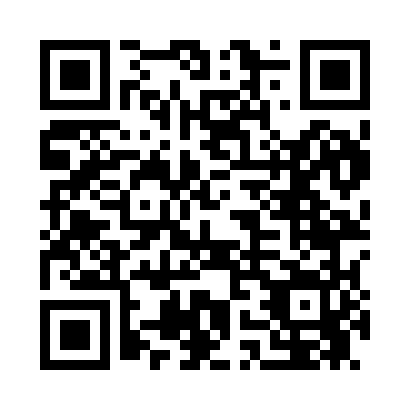 Prayer times for Wolsey, Montana, USAMon 1 Jul 2024 - Wed 31 Jul 2024High Latitude Method: Angle Based RulePrayer Calculation Method: Islamic Society of North AmericaAsar Calculation Method: ShafiPrayer times provided by https://www.salahtimes.comDateDayFajrSunriseDhuhrAsrMaghribIsha1Mon3:305:341:275:409:2111:242Tue3:315:341:285:409:2011:243Wed3:315:351:285:409:2011:244Thu3:325:361:285:409:2011:235Fri3:335:361:285:409:1911:226Sat3:345:371:285:409:1911:217Sun3:365:381:285:409:1911:208Mon3:375:391:295:409:1811:199Tue3:385:401:295:409:1711:1810Wed3:405:401:295:409:1711:1711Thu3:415:411:295:399:1611:1612Fri3:435:421:295:399:1511:1413Sat3:455:431:295:399:1511:1314Sun3:465:441:295:399:1411:1115Mon3:485:451:295:399:1311:1016Tue3:505:461:295:399:1211:0817Wed3:515:471:305:389:1111:0718Thu3:535:481:305:389:1111:0519Fri3:555:491:305:389:1011:0420Sat3:575:501:305:389:0911:0221Sun3:585:511:305:379:0811:0022Mon4:005:521:305:379:0710:5823Tue4:025:541:305:379:0510:5624Wed4:045:551:305:369:0410:5525Thu4:065:561:305:369:0310:5326Fri4:085:571:305:359:0210:5127Sat4:105:581:305:359:0110:4928Sun4:125:591:305:359:0010:4729Mon4:136:011:305:348:5810:4530Tue4:156:021:305:348:5710:4331Wed4:176:031:305:338:5610:41